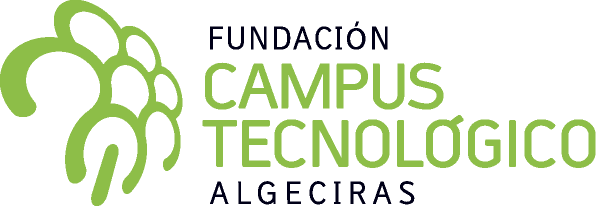 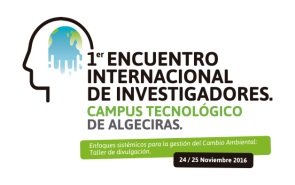 ENCUENTRO INTERNACIONAL DE INVESTIGADORES CAMPUS TECNOLÓGICO DE ALGECIRAS “ENFOQUES SISTÉMICOS PARA LA GESTIÓN DE UN MEDIO AMBIENTE CAMBIANTE: TALLER DIVULGATIVO”BASES PREMIO “FUNDACIÓN CAMPUS TECNOLÓGICO AL MEJOR TRABAJO DE INVESTIGACIÓN”La Fundación Campus Tecnológico de Algeciras, dentro del marco del Encuentro de Investigadores que se celebrará durante los días 24 y 25 de noviembre de 2016 en el Edificio I+D+i del Campus Tecnológico de Algeciras, reconocerá el mejor trabajo de investigación realizado en el último año (2015 – 2016) presentado en formato de poster durante la segunda jornada del evento mediante la concesión del Premio “Fundación Campus Tecnológico al Mejor Trabajo de Investigación”.CANDIDATOSInvestigadores procedentes de Universidades nacionales y extranjeras que participen en el Encuentro de Investigadores.DOTACIÓNTrescientos euros y diploma acreditativo.CRITERIOS DE VALORACIÓNGrado de contribución al objeto de estudio en el que se centra el evento.Grado de innovación en el formato de presentación.FECHA Y LUGAR DE ENTREGADeberá enviarse resumen del trabajo, según documento que se adjunta a las presentes Bases como Anexo número I,   a campus@campustecnologico-algeciras.es hasta las 15 horas del 18 de noviembre de 2016, que será registrado de entrada en la Secretaría General de esta Fundación.Se ruega a los autores que entreguen en la Fundación el poster impreso previamente a su exposición en el evento.COMPOSICIÓN Y ACTUACIÓN DEL JURADOEl Jurado estará compuesto por los siguientes integrantes, siendo la Secretaria Jurídica de la Fundación, o persona en quién delegue, la que levantará acta acreditando los criterios de valoración a fin de otorgar el premio al mejor trabajo de investigación:D. Miguel Ángel Sánchez Sandaza. Director Gerente de la Fundación Campus Tecnológico de Algeciras.Dr. Andrés Payo García. Modelador de sistemas costeros, Instituto Geológico Británico. Investigador honorífico del Instituto del Cambio Ambiental, Universidad de Oxford. Investigador asociado al proyecto ESPA-Deltas, Universidad de Southampton.Dr. Miguel Ángel Losada Rodríguez. Universidad de Granada. Director del Grupo de Dinámica de Flujos Ambientales y Director del Centro Andaluz de Medio Ambiente (CEAMA).Dr. Raghav Pant. Investigador del Instituto del Cambio Ambiental, Universidad de Oxford.Dr. Matthew Ives. Investigador del Instituto del Cambio Ambiental, Universidad de Oxford.Dr. Francisco de los Santos, Chief Digital Officer de la APBA.CONFIDENCIALIDADLa Fundación Campus Tecnológico de Algeciras se compromete a mantener la confidencialidad de todos los trabajos recibidos.ACEPTACIÓN DE LAS BASESLa participación en la Convocatoria supone la aceptación de estas bases, sin salvedades ni condicionantes, así como cualquier resolución que o bien la Fundación Campus Tecnológico de Algeciras o bien el Jurado, adopte por razones o causas diversas relacionadas con los premios.AUTORIZACIÓNEl investigador que finalmente sea seleccionado para presentar el poster en el Encuentro de Investigadores autoriza a través de este documento a ceder a la Fundación Campus Tecnológico de Algeciras el uso de la información científica para la realización de futuras actividades que persigan el fomento de la divulgación científica.Autorizo a la Fundación Campus Tecnológico a hacer uso de la información que se deriva del trabajo científico presentado en el Encuentro de Investigadores Campus Tecnológico de Algeciras “Enfoques Sistémicos para la gestión de un Medio Ambiente cambiante: Taller Divulgativo”Fdo.: _____________________________________________(Enviar escaneada esta autorización a campus@campustecnologico-algeciras.es o bien entregar en la Fundación Campus Tecnológico de Algeciras: Avda. Capitán Ontañón, S/N 11201 Algeciras – Cádiz).ANEXO I: DATOS CANDIDATO“Protección de datos de carácter personal”.En cumplimiento de la normativa aplicable en materia de protección de datos de carácter personal, se le informa al participante que los datos personales que se proporcionen en el marco de estos premios organizados por la Fundación Campus Tecnológico de Algeciras serán incorporados a un fichero debidamente declarado en la Agencia de Protección de Datos, cuya titularidad corresponde a la Fundación Campus Tecnológico de Algeciras, con domicilio en Avd. Capitán Ontañón s/n (Edificio I+D+i) en Algeciras con C.I.F G72096647 con el fin de poder remitirle información sobre novedades, actividades, productos y/o servicios u otra información que pueda resultar de su interés.No obstante, si no desea que el tratamiento de sus datos se realice con las finalidades descritas por parte de la Fundación Campus Tecnológico de Algeciras o desea ejercitar los derechos de acceso, rectificación, cancelación u oposición, le rogamos nos remita un email con su solicitud a secretaria@campustecnologico-algeciras.es  o se dirija por escrito a la dirección postal anteriormente mencionada.NOMBREAPELLIDOSUNIVERSIDAD/CENTROTÍTULO TRABAJO INVESTIGACIÓNRESUMEN 